Name of Journal: World Journal of Clinical CasesManuscript NO: 88279Manuscript Type: ORIGINAL ARTICLEObservational StudyPrior abdominal surgery as a potential risk factor for colonic diverticulosis or diverticulitisAriam E et al. Diverticulosis after prior surgeryEran Ariam, Vered Richter, Anton Bermont, Yael Sandler, Daniel L Cohen, Haim ShirinEran Ariam, Department of Gastroenterology, Kaplan Medical Center, Rehovot 76100, IsraelVered Richter, Anton Bermont, Daniel L Cohen, Haim Shirin, the Gonczarowski Family Institute of Gastroenterology and Liver Diseases, Shamir Medical Center, Zerifin 70300, Israel and the Faculty of Medicine, Tel Aviv University, Tel Aviv, IsraelYael Sandler, Department of Surgery Division, Shamir Medical Center, Zerifin 70300, IsraelAuthor contributions: Shirin H designed the research study; Ariam E, Richter V, Bermont A and Sandler Y performed the research; Ariam E, Cohen DL and Shirin H analyzed the data and wrote the manuscript; All authors have read and approve the final manuscript.Corresponding author: Daniel L Cohen, MD, Gastroenterologist, the Gonczarowski Family Institute of Gastroenterology and Liver Diseases, Shamir Medical Center, Zerifin 70300, Israel. docdannycohen@yahoo.comReceived: September 18, 2023Revised: November 15, 2023Accepted: December 4, 2023Published online: December 16, 2023AbstractBACKGROUNDAbnormal colonic pressure profiles have been associated with an increased risk of colonic diverticulosis. A surgical history is a known risk factor for abdominal adhesions and these may lead to increased intraluminal colonic pressure.AIMTo assess whether previous abdominal surgery is associated with colonic diverticulosis or diverticulitis.METHODSWe analyzed data from a study of patients undergoing colonoscopy for different indications from 2020 through 2021. Patients completed a structured questionnaire concerning previous abdominal surgeries, dietary and lifestyle exposures including smoking, alcohol use and co-morbidities.RESULTSThree hundred and fifty-nine patients were included in the study. The mean age was 67.6 and 46% were females. Diabetes mellitus, hypertension, ischemic heart disease, chronic obstructive pulmonary disease, chronic renal failure, and body mass index were similar in the diverticulosis and control groups. The overall prevalence of colonic diverticulosis was 25% (91/359) and 48% of the patients had previous abdominal surgery. As expected, the prevalence of diverticulosis increased with age. There was no difference in the rate of previous abdominal surgery between patients with or without diverticulosis (49% vs 47%, P = 0.78). In regards to specific surgeries, inguinal hernia repair was significantly associated with diverticulosis (52% vs 20%, P = 0.001), but not diverticulitis. In contrast, appendectomy was not associated with diverticulosis (6% vs 14%, P = 0.048).CONCLUSIONThese findings suggest that post-operative abdominal adhesions inducing high colonic intraluminal pressures do not appear to be the mechanism for diverticula formation. Rather, inguinal hernia and diverticulosis may share similar connective tissue pathologies with no causative relationship between them.Key Words: Diverticulosis; Diverticulitis; General surgery; Adhesions; Risk factors; Abdomen©The Author(s) 2023. Published by Baishideng Publishing Group Inc. All rights reserved. Citation: Ariam E, Richter V, Bermont A, Sandler Y, Cohen DL, Shirin H. Prior abdominal surgery as a potential risk factor for colonic diverticulosis or diverticulitis. World J Clin Cases 2023; 11(35): 8320-8329URL: https://www.wjgnet.com/2307-8960/full/v11/i35/8320.htmDOI: https://dx.doi.org/10.12998/wjcc.v11.i35.8320Core Tip: Prior abdominal surgery is a risk factor for the development of adhesions. The presence of adhesions may lead to increased intraluminal colonic pressures and, therefore, the formation of diverticula. We sought to evaluate if there was a correlation between a history of abdominal surgery and colonic diverticulosis or diverticulitis. However, we found that a history of prior surgery was not associated with either diverticulosis or diverticulitis. Of the specific surgeries, only inguinal hernia repair was associated with diverticulosis, but this appears to be due to other mechanisms and not adhesions.INTRODUCTIONDiverticulosis coli is one of the leading causes of morbidity in Western countries. Despite its high prevalence, the pathogenesis of diverticulosis remains poorly understood. Multiple risk factors including gender, genetics, neuromuscular function abnormalities, mucosal inflammation, diet and obesity have been identified[1]. Abnormal colonic pressure profiles and high intraluminal pressures are also postulated to contribute to the formation of sigmoid colon diverticulosis[2]. It has been hypothesized that in colonic diverticular disease, higher intraluminal pressures in the affected segments may contribute to the production of pulsion diverticula[3]. In addition, colonic motility and neuromuscular activity may lead to uncoordinated contractions and high pressure, producing diverticulosis[4-7]. However, a systemic review of colonic manometry studies did not show a significant difference in the mean amplitude or percentage of activity among patients with or without diverticulosis, suggesting that the high pressures in a colonic segment may not be responsible for the diverticular disease[2].Adhesions are quite common after abdominal surgery with significant morbidity. The overall burden of readmissions associated with adhesions remains high. Krielen et al[8] recently studied the impact of laparoscopic vs open abdominal/pelvic surgery on adhesion-related hospital readmissions in a population-based cohort. Of the 72270 patients who had surgery, 2527 patients (3.5%) were readmitted within 5 years of surgery for disorders directly related to adhesions, 12,687 (17.6%) for disorders possibly related to adhesions, and 9436 (13.1%) for operations potentially complicated by adhesions. Laparoscopic surgery may reduce the incidence of these adhesion-related readmissions. Moreover, a surgical history, particularly gastrectomy and hysterectomy, were significant independent factors associated with colonoscopy incompleteness[9].We hypothesized that adhesions due to prior abdominal surgery may alter intracolonic pressure and may be a risk factor for the development of colonic diverticulosis. Our objective was to examine the correlation between previous abdominal surgery and diverticulosis. Because of the current interest in the etiology of diverticulitis, we also compared the effect of abdominal surgery on the incidence of acute diverticulitis.MATERIALS AND METHODSThe study recruited patients 18 years of age and older presenting for a colonoscopy in the author's medical center between 2020 and 2021. The study was approved by the Institutional Review Board (Approval No. 0107-20-ASF) and all subjects provided informed consent.All colonoscopes used were high-definition endoscopes (Pentax EC-3890i, Pentax, Tokyo, Japan). Conscious sedation was used (mostly midazolam, fentanyl, propofol, or a combination thereof, according to the physician’s preference). The study excluded any patient with: (1) inadequate preparation (Boston Bowel Preparation Quality Scale < 6); (2) previous colonic resection based on history and colonoscopy; or (3) previous colon cancer.Questionnaire interviews were conducted prior to the colonoscopy by the physicians participating in the study, although for some of the patients, the questionnaire was completed during a phone interview. The questionnaire included demographic information, medical information, history of surgeries, and whether there was a known history of diverticulosis. Dietary and lifestyle exposures including smoking (none, current or past) and alcohol use (none, more or less than 3 times a week) were ascertained. Participants were asked to estimate consumption of red meat during the year prior to colonoscopy (none, more or less than 3 times a week). Physical activity was counted as any aerobic exercise (none, more or less than 3 times a week). Additional data was collected from the colonoscopy report such as the indication for the examination, presence of diverticulosis, and any additional benign or malignant lesions.The primary end point was whether there was a significant correlation between prior abdominal surgery and the development of diverticulosis. For patients that were diagnosed with diverticulosis with previous surgery, we searched for past colonoscopy or computed tomography (CT) scan reports to identify the first time they were diagnosed with diverticulosis. When the date of the surgery came after the first diagnosis of diverticulosis, this surgery was not included in the analysis.Secondary endpoints included an analysis evaluating for the presence of known risk factors for colonic diverticulosis in our study. We also conducted an age- and sex-matched study to check additional comparison between patients that were hospitalized for diverticulitis in our medical center and patients with diverticulosis from the primary study who had not had an episode of diverticulitis. Acute diverticulitis was diagnosed by clinical criteria, leukocytosis, and characteristic CT findings of colonic wall thickening (wall thickness > 3 mm on the short axis of the lumen) and pericolic fat stranding.Informed consent was obtained from all participants. The study was approved by the author's medical center ethical committee. The work has been reported in line with the STROCSS criteria[10].Colonoscopy and assessment of diverticulosisAll colonoscopies were performed by experienced attending gastroenterologists. All of the colonoscopies were complete to the cecum. The bowel preparation was graded according to the Boston Bowel Preparation Quality Scale[11]. Endoscopists were instructed to carefully examine the colon for diverticula. The presence of at least one diverticula detected by endoscopy was enough to be considered as diverticulosis.Statistical analysisCategorical variables were described as frequency and percentage. Continuous variables were evaluated for normal distribution using histogram and since they were skewed they were reported as median and interquartile rang. Chi-square test and Fisher's exact test were used to compare categorical variables and Mann-Whitney test was applied to compare continuous variables. Patients with and without diverticulitis were matched according to age (+/- 2 years) and sex. The matched groups were compared using McNemar test, paired samples T test and Wilcoxon signed ranks test. Statistical analysis was performed with SPSS statistical software (IBM SPSS Statistics for Windows, version 25, 2017; IBM Corp., Armonk, NY, United States).RESULTSFrom a total of 450 patients undergoing colonoscopy, we excluded 46 patients because of incomplete endoscopy and another 45 patients because they had undergone a partial colectomy. This left 359 eligible patients included in the study. The mean age was 67.6 and 46% were females. Demographic and epidemiologic characteristics of the patients are presented in Table 1.Diabetes mellitus, hypertension, ischemic heart disease, chronic obstructive pulmonary disease, chronic renal failure and body mass index (BMI) were all similar between the diverticulosis and control groups. The clinical indications for colonoscopy and the endoscopic findings were typical for a gastroenterology unit (Table 2).The overall prevalence of colon diverticulosis was 25% (91/359) and 48% of the patients had a prior abdominal operation. As expected, the prevalence of diverticulosis increased with age (66.29 vs 71.76, P < 0.001; Table 1). We did not find any association between diverticulosis and reported environmental, behavioral or medical variables such as alcohol, smoking, education level, red meat consumption, exercise frequency, adenomatous polyps, and atherosclerotic disease (Table 1).There was no difference in the rates of prior abdominal surgery between patients with or without diverticulosis. However, with regard to specific surgeries, inguinal hernia repair was found to be significantly associated with diverticulosis (6% vs 17%, P = 0.002; Table 3), but not diverticulitis. In contrast, appendectomy was found to have a protective effect for diverticulosis (6% vs 14%, P = 0.048).Further analyses were performed amongst the subjects with diverticulosis by matching those that had a history of diverticulitis to ones without. These analyses showed no significant differences in demographic or medical conditions between the groups (Table 4), nor differences in the rates of prior abdominal surgery (Table 5).DISCUSSIONOur study is the first to investigate whether abdominal surgery, presumably by means of adhesion-related increased colonic intraluminal pressure, may contribute to the development of diverticulosis or diverticulitis.There is a lack of data in the literature on the relationship between post-operative adhesions and its potential effect on the colon. For example, it is unclear if adhesions would lead to increased colonic intraluminal pressures, as this has been postulated to play a role in diverticular formation[3]. Further, since post-operative adhesions may not occur in the same location as diverticulosis, it is unclear if adhesions in one segment of the intestines could affect the intraluminal pressures or motility of an adjacent segment. Given these areas of uncertainty, we sought to clarify the relationship between the most significant predictor of abdominal adhesions (prior abdominal surgery) and the presence of diverticulosis, without paying attention to the specific location of the surgery or diverticulosis.Our results indicate that only the repair of inguinal hernias is significantly associated with diverticulosis. This is consistent with previous reports which also showed a significant association between abdominal wall hernia and diverticulosis[12].However, the correlation between hernia repair surgery and diverticulosis does not appear to be mediated via adhesions for several reasons. Firstly, small bowel obstruction (SBO) is a common surgical complication due to adhesions[13,14], but SBO is uncommon after laparoscopic inguinal hernia repair[15]. Additionally, we would have expected increased rates of diverticulosis after major abdominal surgeries, which are more likely to lead to adhesions than hernia repairs, but we did not find this.Indeed, other studies suggested that connective tissue alterations play a role in the formation of diverticulosis and abdominal wall hernia[16,17]. A large study from Denmark that included 13855 patients found a significant association between inguinal and umbilical hernias and the development of diverticulosis[18]. Perez et al[18] published much higher rates of incisional hernia in patients undergoing elective colectomy for diverticulitis compared to those for colon carcinoma resection. Finally, two independent genome-wide association studies have linked diverticulosis to connective tissue formation genes associated with abdominal wall hernias[19,20]. These data suggest that both pathologies share mechanisms of connective tissue alterations and probably develop simultaneously, and therefore do not support inguinal hernia as a causative risk factor for diverticulosis.In our study, we also found that patients who had a previous appendectomy were less likely to have diverticulosis. This may be related to the theory that the development of diverticular disease is related to alterations in the gut microbiome[21,22]. The appendix is believed to be a reservoir of bacteria that prevent dysbiosis within the colon. The resection of the appendix may cause a change in the bacterial diversity of the gut microbiome which may lead to less diverticula formation[23]. However, our results are in contrast to a recent study which showed that appendectomy was a risk factor for diverticular disease[24]. In that study, although appendectomy was most strongly associated with an increased risk of diverticular disease within 1 year, the association was still present more than 20 years after appendectomy. Moreover, patients with diverticulitis had 2.8 times higher odds of previous appendectomy than the control group suggesting that appendicitis and diverticulitis share similar risk factors and potentially a common pathological link[25].Our findings that older age and glucocorticoid usage are significantly associated with diverticulosis is consistent with previous studies. Higher consumption of red meat also showed a trend toward diverticulosis. However, we did not find a significant relationship between diverticulosis and other known risk factors such as male sex, smoking, alcohol consumption[26], BMI, medications such as non-steroidal anti-inflammatory drugs and opiates, decreased physical activity[27], hypothyroidism, diabetes mellitus, and atherosclerotic disease[28]. This may be explained by differences in demographic characteristics, the size of the study population, and that other studies only included patients undergoing screening colonoscopy.Finally, we also compared the known risk factors, including prior surgeries, by matching patients with asymptomatic diverticulosis to those who were hospitalized with an episode of acute diverticulitis. No differences were found between those two groups.Our study has several limitations. It includes a relatively small number of patients, especially when compared to some population-based studies[12,24]. Due to this, there were only a handful of patients that had certain types of surgery, limiting our ability to perform more advanced statistical analyses. Secondly, the study included patients that underwent colonoscopy in a tertiary-referral hospital Gastroenterology department which might lead to selection bias of patients with more comorbidities compared to the general population. Lastly, we used questionnaires to collect patient's data that might lead to recall bias of patient's surgical history; further surgical details, such as whether the surgery was open vs laparoscopic or whether mesh was used, were not obtained.CONCLUSIONIn conclusion, while a prior inguinal hernia repair was significantly associated with the presence of colonic diverticulosis, a history of any prior abdominal surgery was not. These findings suggest that post-operative abdominal adhesions inducing high colonic intraluminal pressures do not appear to be the mechanism for diverticula formation. Rather, inguinal hernia and diverticulosis may share similar connective tissue pathologies with no causative relationship between them.ARTICLE HIGHLIGHTSResearch backgroundDiverticulosis coli is one of the leading causes of morbidity in Western countries. Abnormal colonic pressure profiles have been associated with an increased risk of colonic diverticulosis.Research motivationDespite its high prevalence, the pathogenesis of colonic diverticulosis remains poorly understood.Research objectivesWe sought to assess whether previous abdominal surgery, presumably by means of adhesion-related increased colonic intraluminal pressure, is associated with colonic diverticulosis or diverticulitis.Research methodsPatients undergoing colonoscopy completed a structured questionnaire concerning previous abdominal surgeries, dietary and lifestyle exposures including smoking and alcohol use, and co-morbidities. The presence of diverticulosis was identified via colonoscopy.Research resultsThree hundred and fifty-nine patients were included in the study. The overall prevalence of colonic diverticulosis was 25% (91/359) and 48% of the patients had previous abdominal surgery. There was no difference in the rate of previous abdominal surgery between patients with or without diverticulosis (49% vs 47%, P = 0.78). In regards to specific surgeries, inguinal hernia repair was significantly associated with diverticulosis (52% vs 20%, P = 0.001), but not diverticulitis. In contrast, appendectomy was not associated with diverticulosis (6% vs 14%, P = 0.048).Research conclusionsThese findings suggest that post-operative abdominal adhesions inducing high colonic intraluminal pressures do not appear to be the mechanism for diverticula formation. Rather, inguinal hernia and diverticulosis may share similar connective tissue pathologies with no causative relationship between them.Research perspectivesThe pathogenesis of colonic diverticulosis remains unclear and future studies are needed.REFERENCES1 Kupcinskas J, Strate LL, Bassotti G, Torti G, Herszènyi L, Malfertheiner P, Cassieri C, Walker MM, Tursi A. Pathogenesis of Diverticulosis and Diverticular Disease. J Gastrointestin Liver Dis 2019; 28: 7-10 [PMID: 31930230 DOI: 10.15403/jgld-551]2 Jaung R, Robertson J, O'Grady G, Milne T, Rowbotham D, Bissett IP. Limited evidence of abnormal intra-colonic pressure profiles in diverticular disease - a systematic review. Colorectal Dis 2017; 19: O168-O176 [PMID: 28436177 DOI: 10.1111/codi.13692]3 Parks TG, Connell AM. Motility studies in diverticular disease of the colon. Gut 1969; 10: 534-542 [PMID: 5806933 DOI: 10.1136/gut.10.7.534]4 Wedel T, Büsing V, Heinrichs G, Nohroudi K, Bruch HP, Roblick UJ, Böttner M. Diverticular disease is associated with an enteric neuropathy as revealed by morphometric analysis. Neurogastroenterol Motil 2010; 22: 407-414, e93-e94 [PMID: 20040058 DOI: 10.1111/j.1365-2982.2009.01445.x]5 Bassotti G, Battaglia E, Bellone G, Dughera L, Fisogni S, Zambelli C, Morelli A, Mioli P, Emanuelli G, Villanacci V. Interstitial cells of Cajal, enteric nerves, and glial cells in colonic diverticular disease. J Clin Pathol 2005; 58: 973-977 [PMID: 16126881 DOI: 10.1136/jcp.2005.026112]6 Golder M, Burleigh DE, Belai A, Ghali L, Ashby D, Lunniss PJ, Navsaria HA, Williams NS. Smooth muscle cholinergic denervation hypersensitivity in diverticular disease. Lancet 2003; 361: 1945-1951 [PMID: 12801738 DOI: 10.1016/S0140-6736(03)13583-0]7 Simpson J, Sundler F, Humes DJ, Jenkins D, Scholefield JH, Spiller RC. Post inflammatory damage to the enteric nervous system in diverticular disease and its relationship to symptoms. Neurogastroenterol Motil 2009; 21: 847-e58 [PMID: 19453515 DOI: 10.1111/j.1365-2982.2009.01308.x]8 Krielen P, Stommel MWJ, Pargmae P, Bouvy ND, Bakkum EA, Ellis H, Parker MC, Griffiths EA, van Goor H, Ten Broek RPG. Adhesion-related readmissions after open and laparoscopic surgery: a retrospective cohort study (SCAR update). Lancet 2020; 395: 33-41 [PMID: 31908284 DOI: 10.1016/S0140-6736(19)32636-4]9 Lee SK, Kim TI, Shin SJ, Kim BC, Kim WH. Impact of prior abdominal or pelvic surgery on colonoscopy outcomes. J Clin Gastroenterol 2006; 40: 711-716 [PMID: 16940884 DOI: 10.1097/00004836-200609000-00010]10 Agha R, Abdall-Razak A, Crossley E, Dowlut N, Iosifidis C, Mathew G; STROCSS Group. STROCSS 2019 Guideline: Strengthening the reporting of cohort studies in surgery. Int J Surg 2019; 72: 156-165 [PMID: 31704426 DOI: 10.1016/j.ijsu.2019.11.002]11 Lai EJ, Calderwood AH, Doros G, Fix OK, Jacobson BC. The Boston bowel preparation scale: a valid and reliable instrument for colonoscopy-oriented research. Gastrointest Endosc 2009; 69: 620-625 [PMID: 19136102 DOI: 10.1016/j.gie.2008.05.057]12 Oma E, Jorgensen LN, Meisner S, Henriksen NA. Colonic diverticulosis is associated with abdominal wall hernia. Hernia 2017; 21: 525-529 [PMID: 28349226 DOI: 10.1007/s10029-017-1598-7]13 Peacock O, Bassett MG, Kuryba A, Walker K, Davies E, Anderson I, Vohra RS; National Emergency Laparotomy Audit (NELA) Project Team. Thirty-day mortality in patients undergoing laparotomy for small bowel obstruction. Br J Surg 2018; 105: 1006-1013 [PMID: 29603126 DOI: 10.1002/bjs.10812]14 Bower KL, Lollar DI, Williams SL, Adkins FC, Luyimbazi DT, Bower CE. Small Bowel Obstruction. Surg Clin North Am 2018; 98: 945-971 [PMID: 30243455 DOI: 10.1016/j.suc.2018.05.007]15 Strate LL, Modi R, Cohen E, Spiegel BM. Diverticular disease as a chronic illness: evolving epidemiologic and clinical insights. Am J Gastroenterol 2012; 107: 1486-1493 [PMID: 22777341 DOI: 10.1038/ajg.2012.194]16 Stumpf M, Krones CJ, Klinge U, Rosch R, Junge K, Schumpelick V. Collagen in colon disease. Hernia 2006; 10: 498-501 [PMID: 17080262 DOI: 10.1007/s10029-006-0149-4]17 von Rahden BH, Germer CT. Pathogenesis of colonic diverticular disease. Langenbecks Arch Surg 2012; 397: 1025-1033 [PMID: 22711236 DOI: 10.1007/s00423-012-0961-5]18 Perez NP, Chang DC, Goldstone RN, Bordeianou L, Ricciardi R, Cavallaro PM. Relationship Between Diverticular Disease and Incisional Hernia After Elective Colectomy: a Population-Based Study. J Gastrointest Surg 2021; 25: 1297-1306 [PMID: 32748338 DOI: 10.1007/s11605-020-04762-9]19 Maguire LH, Handelman SK, Du X, Chen Y, Pers TH, Speliotes EK. Genome-wide association analyses identify 39 new susceptibility loci for diverticular disease. Nat Genet 2018; 50: 1359-1365 [PMID: 30177863 DOI: 10.1038/s41588-018-0203-z]20 Schafmayer C, Harrison JW, Buch S, Lange C, Reichert MC, Hofer P, Cossais F, Kupcinskas J, von Schönfels W, Schniewind B, Kruis W, Tepel J, Zobel M, Rosendahl J, Jacobi T, Walther-Berends A, Schroeder M, Vogel I, Sergeev P, Boedeker H, Hinrichsen H, Volk A, Erk JU, Burmeister G, Hendricks A, Hinz S, Wolff S, Böttner M, Wood AR, Tyrrell J, Beaumont RN, Langheinrich M, Kucharzik T, Brezina S, Huber-Schönauer U, Pietsch L, Noack LS, Brosch M, Herrmann A, Thangapandi RV, Schimming HW, Zeissig S, Palm S, Focke G, Andreasson A, Schmidt PT, Weitz J, Krawczak M, Völzke H, Leeb G, Michl P, Lieb W, Grützmann R, Franke A, Lammert F, Becker T, Kupcinskas L, D'Amato M, Wedel T, Datz C, Gsur A, Weedon MN, Hampe J. Genome-wide association analysis of diverticular disease points towards neuromuscular, connective tissue and epithelial pathomechanisms. Gut 2019; 68: 854-865 [PMID: 30661054 DOI: 10.1136/gutjnl-2018-317619]21 Ticinesi A, Nouvenne A, Corrente V, Tana C, Di Mario F, Meschi T. Diverticular Disease: a Gut Microbiota Perspective. J Gastrointestin Liver Dis 2019; 28: 327-337 [PMID: 31517330 DOI: 10.15403/jgld-277]22 Chen J, Sali A, Vitetta L. The gallbladder and vermiform appendix influence the assemblage of intestinal microorganisms. Future Microbiol 2020; 15: 541-555 [PMID: 32478580 DOI: 10.2217/fmb-2019-0325]23 Babakhanov AT, Dzhumabekov AT, Zhao AV, Kuandykov YK, Tanabayeva SB, Fakhradiyev IR, Nazarenko Y, Saliev TM. Impact of Appendectomy on Gut Microbiota. Surg Infect (Larchmt) 2021; 22: 651-661 [PMID: 33523761 DOI: 10.1089/sur.2020.422]24 Sköldberg F, Olén O, Ekbom A, Schmidt PT. Appendectomy and Risk of Subsequent Diverticular Disease Requiring Hospitalization: A Population-Based Case-Control Study. Dis Colon Rectum 2018; 61: 830-839 [PMID: 29878951 DOI: 10.1097/DCR.0000000000001086]25 Harvey J, Roberts PL, Schoetz DJ, Hall JF, Read TE, Marcello PW, Francone TD, Ricciardi R. Do Appendicitis and Diverticulitis Share a Common Pathological Link? Dis Colon Rectum 2016; 59: 656-661 [PMID: 27270518 DOI: 10.1097/DCR.0000000000000627]26 Feuerstein JD, Falchuk KR. Diverticulosis and Diverticulitis. Mayo Clin Proc 2016; 91: 1094-1104 [PMID: 27156370 DOI: 10.1016/j.mayocp.2016.03.012]27 Nagata N, Niikura R, Shimbo T, Kishida Y, Sekine K, Tanaka S, Aoki T, Watanabe K, Akiyama J, Yanase M, Itoh T, Mizokami M, Uemura N. Alcohol and smoking affect risk of uncomplicated colonic diverticulosis in Japan. PLoS One 2013; 8: e81137 [PMID: 24339905 DOI: 10.1371/journal.pone.0081137]28 Kopylov U, Ben-Horin S, Lahat A, Segev S, Avidan B, Carter D. Obesity, metabolic syndrome and the risk of development of colonic diverticulosis. Digestion 2012; 86: 201-205 [PMID: 22907510 DOI: 10.1159/000339881]FootnotesInstitutional review board statement: The study was reviewed and approved by the Helsinki Committee of Shamir Medical Center (0107-20-ASF).Informed consent statement: All study participants provided informed consent prior to study enrollment.Conflict-of-interest statement: There are no conflicts of interest to report.Data sharing statement: No additional data are available.STROBE statement: The authors have read the STROBE statement--checklist of items, and the manuscript was prepared and revised according to the STROBE statement--checklist of items.Open-Access: This article is an open-access article that was selected by an in-house editor and fully peer-reviewed by external reviewers. It is distributed in accordance with the Creative Commons Attribution NonCommercial (CC BY-NC 4.0) license, which permits others to distribute, remix, adapt, build upon this work non-commercially, and license their derivative works on different terms, provided the original work is properly cited and the use is non-commercial. See: https://creativecommons.org/Licenses/by-nc/4.0/Provenance and peer review: Invited article; Externally peer reviewed.Peer-review model: Single blindPeer-review started: September 18, 2023First decision: November 13, 2023Article in press: December 4, 2023Specialty type: Medicine, research and experimentalCountry/Territory of origin: IsraelPeer-review report’s scientific quality classificationGrade A (Excellent): 0Grade B (Very good): 0Grade C (Good): CGrade D (Fair): 0Grade E (Poor): 0P-Reviewer: Tang Y, China S-Editor: Lin C L-Editor: Filipodia P-Editor: Yu HGTable 1 Demographic and epidemiologic characteristics of the patients with and without diverticulosisData are n (%). BMI: Body mass index; COPD: Chronic obstructive pulmonary disease; CRF: Chronic renal failure; GC: Glucocorticoids; HTN: Hypertension; IHD: Ischemic heart disease; NSAIDS: Non-steroidal anti-inflammatory drugs; PPI: Proton pump inhibitors.Table 2 Clinical indication for colonoscopy and endoscopic findingsData are n (%). FOBT: Fecal occult blood test.Table 3 Association between previous surgery and diverticulosisData are n (%).Table 4 Matching between patients with and without diverticulitisData are n (%). BMI: Body mass index; COPD: Chronic obstructive pulmonary disease; CRF: Chronic renal failure; GC: Glucocorticoids; HTN: Hypertension; IHD: Ischemic heart disease; NSAIDS: Non-steroidal anti-inflammatory drugs; PPI: Proton pump inhibitors.Table 5 Association between previous surgery and diverticulosis after matching between patients with and without diverticulitisData are n (%).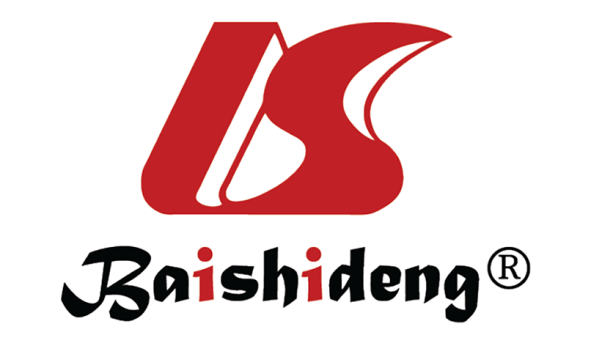 Published by Baishideng Publishing Group Inc7041 Koll Center Parkway, Suite 160, Pleasanton, CA 94566, USATelephone: +1-925-3991568E-mail: bpgoffice@wjgnet.comHelp Desk: https://www.f6publishing.com/helpdeskhttps://www.wjgnet.com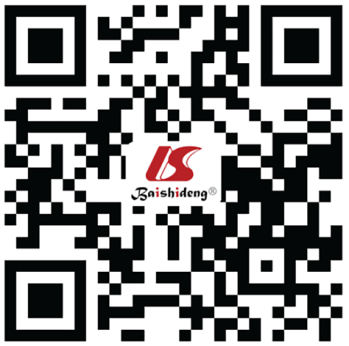 © 2023 Baishideng Publishing Group Inc. All rights reserved.CharacteristicsWithout diverticulosis, n = 268With diverticulosis, n = 91P valueMean age 66.2971.76< 0.001Male sex as % 53.752.70.870Mean BMI 28.427.60.710Origin0.420Israel103 (38)32 (35)South Europe93 (34)27 (29)Ethiopia3 (1)3 (3)Sefaradi58 (21)24 (26)Ashkenazi11 (4)5 (5)ResidenceUrban254 (94)85 (93)0.620Rural14 (5)6 (6)Marital status Married179 (66)23 (69)0.660Not married89 (34)28 (31)Smoking Never123 (46)52 (57)0.190Previous90 (33)24 (26)Current54 (20)15 (16)AlcoholNo drinking196 (73)67 (73)0.920Drinking72 (27)24 (27)Red meatNone23 (8)4 (4)0.065< 3 times a week213 (80)83 (91)> 3 times a week28 (10)4 (4)ExerciseNone130 (48)54 (59)0.200< 3 times a week80 (30)22 (24)> 3 times a week58 (21)15 (16)Education< 12 yr63 (23)26 (28)0.62012 yr84 (31)27 (29)> 12 yr121 (45)38 (41)Chronic diseaseDiabetes98 (36)31 (34)0.660IHD57 (21)23 (25)0.420HTN156 (58)62 (68)0.094COPD22 (8)7 (7)0.870CRF17 (6)4 (4)0.490Hypothyroidism33 (12)8 (8)0.360Vitamin D deficiency103 (38)31 (34)0.450MedicationsAspirin97 (36)34 (37)0.840NSAIDs1 (0.4)1 (1)> 0.990GC2 (0.7)4 (4)0.038Opiates9 (3)3 (3)> 0.990PPI105 (39)34 (37)0.750FeaturesWithout diverticulosis, n = 268With diverticulosis, n = 91P valueIndication of colonoscopy0.55Screening49 (18)10 (11)Abdominal pain22 (8)10 (11)Anemia40 (15)18 (19)Rectal bleeding24 (9)9 (10)Positive FOBT17 (6)9 (10)Diarrhea20 (7.5)5 (5)Constipation10 (3)5 (5)History of polyps61 (22)16 (17)Other24 (9)9 (10)Polyps0.10None177 (66)52 (58)Hyperplastic12 (4)1 (1)Adenoma69 (26)33 (37)Malignant6 (2)1 (1)Hyperplastic + adenoma2 (0)2 (2)FeatureWithout diverticulosis, n = 268With diverticulosis,n = 91P valueAny surgery128 (47)47 (49)0.780Ventral hernia19 (7)9 (9)0.380Inguinal hernia18 (6)16 (17)0.002Cholecystectomy23 (8)10 (11)0.490Gastric surgery9 (3)5 (5)0.530Appendectomy39 (14)6 (6)0.048Small bowel6 (2)0 (0)0.340Cesarean section26 (9)4 (4)0.110Gynecological26 (9)6 (6)0.360Urologic12 (4)6 (6)0.410Other4 (1)1 (1)> 0.990CharacteristicsWithout diverticulitis, n = 59With diverticulitis, n = 59P valueMean age67670.820Male sex as %5757Mean BMI28260.150Origin0.470Israel24 (47)31 (52)South Europe19 (32)12 (20)Ethiopia2 (3.4)1 (1.7)Sefaradi12 (20)11 (18)Ashkenazi2 (3)4 (7)Residence0.620Urban56 (94)58 (98)Rural3 (5)1 (1)Marital status 0.052Married36 (61)46 (78)Not married23 (39)13 (22)Smoking0.300Never32 (54)23 (39)Previous15 (25)25 (42)Current12 (20)11 (18)Alcohol0.390No drinking8083Drinking2017Red meat0.280None1 (1.7)5 (8)< 3 times a week54 (91)48 (81)> 3 times a week4 (7)6 (10)Exercise0.160None37 (62)27 (45)< 3 times a week13 (22)17 (29)> 3 times a week9 (15)15 (25)Education0.820Less than 12 yr20 (56)16 (44)12 yr18 (30)18 (30)More than 12 yr21 (35)24 (41)Chronic diseaseDiabetes19 (32)13 (22)0.210IHD9 (15)8 (13)> 0.990HTN34 (58)26 (44)0.210COPD7 (11)2 (3)0.180CRF0 (0)3 (5)> 0.990Hypothyroidism6 (10)6 (10)> 0.990Vitamin D def.20 (34)19 (32)> 0.990MedicationsAspirin19 (32)17 (28)0.830NSAIDs1 (1.7)1 (1.7)> 0.990GC3 (5)0 (0)> 0.990Opiates2 (3)0 (0)> 0.990PPI20 (34)16 (27)0.540FeatureWithout diverticulitis, n = 59With diverticulitis, n = 59P valueSurgery20 (66)28 (52)0.2Ventral hernia6 (10)2 (3)0.29Inguinal hernia10 (17)10 (17)> 0.99Cholecystectomy8 (13)6 (10)0.79Gastric surgery4 (7)3 (1)> 0.99Appendectomy5 (8)8 (13)0.58Small bowel0 (0)0 (0)0.34Cesarean section4 (7)3 (5)> 0.99Gynecological7 (12)7 (12)> 0.99Urologic2 (3)0 (0)> 0.99Other0 (0)1 (2)> 0.99